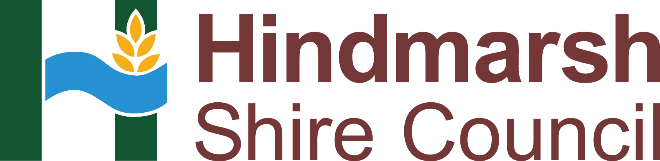 Hindmarsh Shire Youth Council Application2023Applicant DetailsParent/Guardian DetailsQuestionsWhich ward do you live/work/go to school in?□ East Ward (Dimboola area)□ West Ward (Nhill area)□ North Ward (Rainbow/Jeparit area)Are you willing to make an effort to attend our monthly meetings?□ Yes□ NoPart of being a Youth Councillor involves attending monthly meetings (sometimes more or less depending on what we have going on).  You are required to attend at least 6 of these meetings - but attendance at all of them is preferred.  However, we understand this isn't always the case.  If you are dedicated to trying to attend these to be able to put forth your ideas and other input, then you are already a great candidate!P.S. snacks are always provided at our meetings! :DReferee DetailsConsent□ I give permission for this applicant to participate in Hindmarsh Shire Youth Council□ I confirm that all information provided on this application is true and correctParent/Guardian Signature *for applicants under 18 years: ……………………………………………..Name:Date of Birth:Email:Address:Name:Phone:Email:1	First of all, tell us about yourself!2In your own words, what do you think the Hindmarsh Shire Youth Council do?3Why do you want to join the Hindmarsh Shire Youth Council?4In your own words, what can you bring to the Hindmarsh Shire Youth Council? Referee 1Referee 1Referee 2Referee 2Name:Name:Phone:Phone:Relationship to you:Relationship to you: